Videographers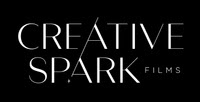 Adam Spark-Hall 
Wedding Videographer
adam@creativesparkfilms.co.uk
07491 979010www.creativesparkfilms.co.uk
Adam loves creating a beautiful cinematic and story-driven film for you, but without the pressure of being filmed – because who wants that?  He work to capture every feeling of love, laughter and togetherness; immortalising these experiences in film, ready for you to relive again and again…and again.He films in a very unobtrusive way without using any invasive equipment. The camera gaze follows just as your guests’ would, capturing a very natural sequence which creates a true to life video for you to watch back. Every moment will transition seamlessly on film; a perfectly condensed portrayal of your day.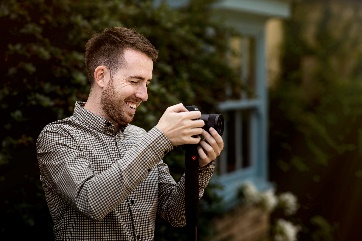 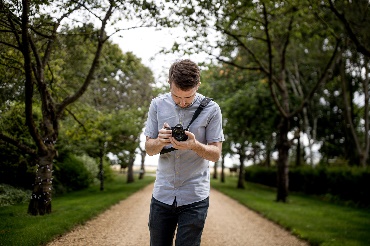 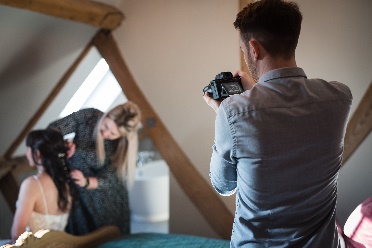 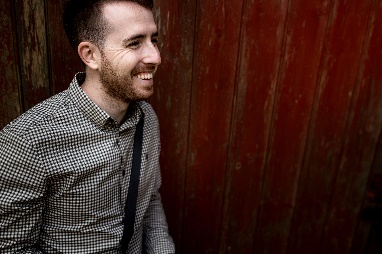 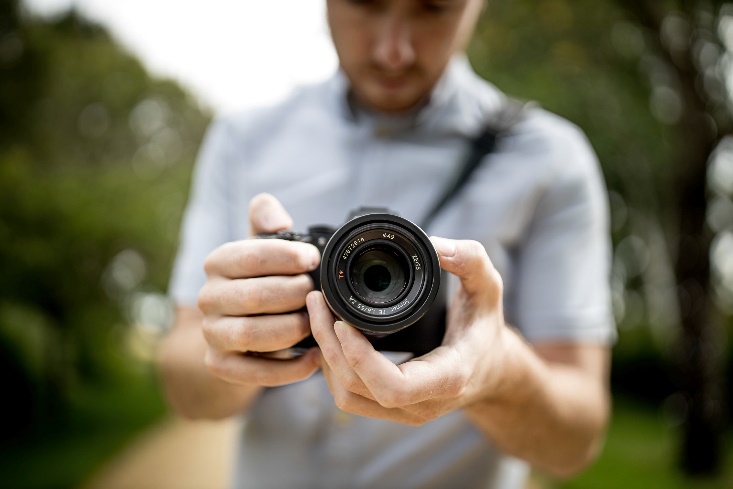 --